                                                                                                                 проект № 584      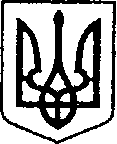                                                              УКРАЇНА                                 від 10.09.2021р.  ЧЕРНІГІВСЬКА ОБЛАСТЬ   Н І Ж И Н С Ь К А    М І С Ь К А    Р А Д А      сесія VIII скликання                                    Р І Ш Е Н Н Я   від                           2021 р.                  м. Ніжин	                               № Про надання дозволу на виготовлення 						           технічної документації із землеустрою	           Відповідно до статей 25, 26, 50, 59, 73 Закону України «Про місцеве самоврядування в Україні», Земельного кодексу України, Регламенту Ніжинської міської ради Чернігівської області, затвердженого рішенням Ніжинської міської ради Чернігівської області VIII скликання від  27 листопада 2020 року № 3-2/2020 (зі змінами),   враховуючи службову записку управління комунального майна та земельних відносин від 09.09.2021р. №2410, міська рада вирішила:          1. Надати дозвіл управлінню комунального майна та земельних відносин Ніжинської міської ради Чернігівської області на виготовлення технічної документації із землеустрою щодо встановлення (відновлення) меж земельної ділянки в натурі (на місцевості) загальною площею 0,3870 га, за адресою: Чернігівська обл., м. Ніжин, вул. Овдіївська, 46-А, кадастровий номер 7410400000:03:010:0083,  для будівництва і обслуговування багатоквартирного житлового будинку.    2. Надати дозвіл управлінню комунального майна та земельних відносин Ніжинської міської ради Чернігівської області на виготовлення технічної документації із землеустрою щодо встановлення (відновлення) меж земельної ділянки в натурі (на місцевості) загальною площею 0,3151 га, за адресою: Чернігівська обл., м. Ніжин, вул. Богуна, 47-А, кадастровий номер 7410400000:03:010:0084,  для будівництва і обслуговування багатоквартирного житлового будинку.    3. Надати дозвіл управлінню комунального майна та земельних відносин Ніжинської міської ради Чернігівської області на виготовлення технічної документації із землеустрою щодо встановлення (відновлення) меж земельної ділянки в натурі (на місцевості) загальною площею 7,7579 га, за адресою: Чернігівська обл., м. Ніжин, вул. Бобрицька, 73, кадастровий номер 7410400000:01:028:0002,  для будівництва та обслуговування інших  будівель громадської забудови.     4.  Начальнику управління комунального майна та земельних відносин  Онокало І.А.  забезпечити  оприлюднення даного рішення на офіційному сайті Ніжинської міської ради протягом п’яти робочих днів з дня його прийняття.             5.  Організацію виконання даного рішення покласти на першого заступника міського голови з питань діяльності виконавчих органів ради Вовченка Ф.І. та   управління комунального майна та земельних відносин Ніжинської міської ради (Онокало І.А.).           6.   Контроль за виконанням даного рішення покласти на постійну комісію міської ради з питань регулювання земельних відносин, архітектури, будівництва та охорони навколишнього середовища (голова комісії Глотко В.В.).     Міський голова                                                                Олександр  КОДОЛАПодає:начальник управління комунальногомайна та земельних відносинНіжинської міської ради						      Ірина ОНОКАЛОПогоджують: секретар міської ради							      Юрій  ХОМЕНКОзаступник міського голови                                  	                                                             з питань діяльності виконавчих                                                                                  органів ради                                                                                Сергій  СМАГАначальник відділу містобудування                                                                     	               та архітектури-головний архітектор 	                            Вікторія МИРОНЕНКОначальник відділу юридично -                                                                                кадрового забезпечення						 В’ячеслав  ЛЕГАпостійна комісія міської ради з питань 		                        регулювання земельних відносин,  		            архітектури, будівництва та охорони                                   		                 навколишнього середовища                                                  Вячеслав ГЛОТКОпостійна комісія міської ради з питань                        				    регламенту, законності, охорони прав                                                            	                      і свобод громадян, запобігання корупції,                            			             адміністративно-територіального устрою,                                       			 депутатської діяльності та етики                                             Валерій САЛОГУБначальник управління культури і туризму Ніжинської міської ради	  	              Тетяна БАССАКголовний спеціаліст – юрист відділу			 бухгалтерського обліку, звітності 			                      та правового забезпечення управління			 комунального майна та земельних 	                    відносин Ніжинської міської ради                                        Сергій  САВЧЕНКО                                               Пояснювальна запискадо проекту рішення Ніжинської міської ради                                                          «Про припинення права постійного користування землею»      Даний проект рішення підготовлено відповідно до статей 25, 26, 50, 59, 73 Закону України «Про місцеве самоврядування в Україні», Земельного кодексу України, Регламенту Ніжинської міської ради Чернігівської області, затвердженого рішенням Ніжинської міської ради Чернігівської області VIII скликання від  27 листопада 2020 року № 3-2/2020,    враховуючи службову записку управління комунального майна та земельних відносин від 08.09.2021р. №2397.   Відповідальний за підготовку даного проекту рішення - начальник відділу земельних відносин управління комунального майна та земельних відносин Ніжинської міської ради Яковенко В.В.  У даному проекті рішення розглядаються наступні питання:    - надання дозволу  управлінню комунального майна та земельних відносин Ніжинської міської ради Чернігівської області на виготовлення технічної документації із землеустрою щодо встановлення (відновлення) меж земельної ділянки в натурі (на місцевості) загальною площею 0,3870 га, за адресою: Чернігівська обл., м. Ніжин, вул. Овдіївська, 46-А, кадастровий номер 7410400000:03:010:0083,  для будівництва і обслуговування багатоквартирного житлового будинку  для можливості внесення в ДЗК відомостей про обмеження по даній земельній ділянці;    - надання дозволу  управлінню комунального майна та земельних відносин Ніжинської міської ради Чернігівської області на виготовлення технічної документації із землеустрою щодо встановлення (відновлення) меж земельної ділянки в натурі (на місцевості) загальною площею 0,3151 га, за адресою: Чернігівська обл., м. Ніжин, вул. Богуна, 47-А, кадастровий номер 7410400000:03:010:0084,  для будівництва і обслуговування багатоквартирного житлового будинку  для можливості внесення в ДЗК відомостей про обмеження по даній земельній ділянці;   - надання дозволу  управлінню комунального майна та земельних відносин Ніжинської міської ради Чернігівської області на виготовлення технічної документації із землеустрою щодо встановлення (відновлення) меж земельної ділянки в натурі (на місцевості) загальною площею 7,7579 га, за адресою: Чернігівська обл., м. Ніжин, вул. Бобрицька, 73, кадастровий номер 7410400000:01:028:0002,  для будівництва та обслуговування інших  будівель громадської забудови  для можливості внесення в ДЗК відомостей про обмеження по даній земельній ділянці. Начальник управління комунального майна						                    та земельних відносин                                                                   Ірина  ОНОКАЛО  